     Liceo Bicentenario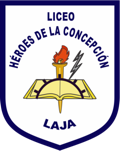  “Héroes de la Concepción”            Laja HORARIO TELETRABAJO DE DOCENTES CON LOS CURSOSPROFESOR(A): JOCELYN ASTETE     Liceo Bicentenario “Héroes de la Concepción”            Laja HORARIO TELETRABAJO DE DOCENTES CON LOS CURSOSPROFESOR(A): ANA M. MENDOZA     Liceo Bicentenario “Héroes de la Concepción”            Laja HORARIO TELETRABAJO DE DOCENTES CON LOS CURSOSPROFESOR(A): CATHERINE TORRES     Liceo Bicentenario “Héroes de la Concepción”            Laja HORARIO TELETRABAJO DE DOCENTES CON LOS CURSOSPROFESOR(A): CARLA ESPINOZA     Liceo Bicentenario “Héroes de la Concepción”            Laja HORARIO TELETRABAJO DE DOCENTES CON LOS CURSOSPROFESOR(A): GASTON MATAMALA     Liceo Bicentenario “Héroes de la Concepción”            Laja HORARIO TELETRABAJO DE DOCENTES CON LOS CURSOSPROFESOR(A): NINOSKA CONTRERAS     Liceo Bicentenario “Héroes de la Concepción”            Laja HORARIO TELETRABAJO DE DOCENTES CON LOS CURSOSPROFESOR(A): NATALIA ARAVENA     Liceo Bicentenario “Héroes de la Concepción”            Laja HORARIO TELETRABAJO DE DOCENTES CON LOS CURSOSPROFESOR(A): SERGIO POBLETE     Liceo Bicentenario “Héroes de la Concepción”            Laja HORARIO TELETRABAJO DE DOCENTES CON LOS CURSOSPROFESOR(A): FABIAN CARRENO     Liceo Bicentenario “Héroes de la Concepción”            Laja HORARIO TELETRABAJO DE DOCENTES CON LOS CURSOSPROFESOR(A): OSCAR SEPULVEDA     Liceo Bicentenario “Héroes de la Concepción”            Laja HORARIO TELETRABAJO DE DOCENTES CON LOS CURSOSPROFESOR(A): LILIBETH FERNANDEZ     Liceo Bicentenario “Héroes de la Concepción”            Laja HORARIO TELETRABAJO DE DOCENTES CON LOS CURSOSPROFESOR(A): PAMELA AGUILERA     Liceo Bicentenario “Héroes de la Concepción”            Laja HORARIO TELETRABAJO DE DOCENTES CON LOS CURSOSPROFESOR(A): EMANUEL MONROY     Liceo Bicentenario “Héroes de la Concepción”            Laja HORARIO TELETRABAJO DE DOCENTES CON LOS CURSOSPROFESOR(A): MARÍA VERÓNICA MARTÍNEZ     Liceo Bicentenario “Héroes de la Concepción”            Laja HORARIO TELETRABAJO DE DOCENTES CON LOS CURSOSPROFESOR(A): GUILLERMO COSSIO     Liceo Bicentenario “Héroes de la Concepción”            Laja HORARIO TELETRABAJO DE DOCENTES CON LOS CURSOSPROFESOR(A): JOCELYN JARA     Liceo Bicentenario “Héroes de la Concepción”            Laja HORARIO TELETRABAJO DE DOCENTES CON LOS CURSOSPROFESOR(A): MARIO ASTUDILLO     Liceo Bicentenario “Héroes de la Concepción”            Laja HORARIO TELETRABAJO DE DOCENTES CON LOS CURSOSPROFESOR(A): LUIS RUBILAR     Liceo Bicentenario “Héroes de la Concepción”            Laja HORARIO TELETRABAJO DE DOCENTES CON LOS CURSOSPROFESOR(A): MAURICIO AZOCAR     Liceo Bicentenario “Héroes de la Concepción”            Laja HORARIO TELETRABAJO DE DOCENTES CON LOS CURSOSPROFESOR(A): VALESKA CARIAGA     Liceo Bicentenario “Héroes de la Concepción”            Laja HORARIO TELETRABAJO DE DOCENTES CON LOS CURSOSPROFESOR(A): CAROLIN GARCES     Liceo Bicentenario “Héroes de la Concepción”            Laja HORARIO TELETRABAJO DE DOCENTES CON LOS CURSOSPROFESOR(A): BERNARDA BARRA     Liceo Bicentenario “Héroes de la Concepción”            Laja HORARIO TELETRABAJO DE DOCENTES CON LOS CURSOSPROFESOR(A): YASNA SAAVEDRA     Liceo Bicentenario “Héroes de la Concepción”            Laja HORARIO TELETRABAJO DE DOCENTES CON LOS CURSOSPROFESOR(A): CONSTANZA ARRIAGADA     Liceo Bicentenario “Héroes de la Concepción”            Laja HORARIO TELETRABAJO DE DOCENTES CON LOS CURSOSPROFESOR(A): NAYARETH GUERREROES     Liceo Bicentenario “Héroes de la Concepción”            Laja HORARIO TELETRABAJO DE DOCENTES CON LOS CURSOSPROFESOR(A): CLAUDIO PEZO     Liceo Bicentenario “Héroes de la Concepción”            Laja HORARIO TELETRABAJO DE DOCENTES CON LOS CURSOSPROFESOR(A): JUDITH OSSES     Liceo Bicentenario “Héroes de la Concepción”            Laja HORARIO TELETRABAJO DE DOCENTES CON LOS CURSOSPROFESOR(A): JIMENA HEREDIA     Liceo Bicentenario “Héroes de la Concepción”            Laja HORARIO TELETRABAJO DE DOCENTES CON LOS CURSOSPROFESOR(A): NATALY CHAVEZ     Liceo Bicentenario “Héroes de la Concepción”            Laja HORARIO TELETRABAJO DE DOCENTES CON LOS CURSOSPROFESOR(A): CONSTANZA MUÑOZ     Liceo Bicentenario “Héroes de la Concepción”            Laja HORARIO TELETRABAJO DE DOCENTES CON LOS CURSOSPROFESOR(A): MIGUEL MUÑOZ     Liceo Bicentenario “Héroes de la Concepción”            Laja HORARIO TELETRABAJO DE DOCENTES CON LOS CURSOSPROFESOR(A): DANITZA MUÑOZ     Liceo Bicentenario “Héroes de la Concepción”            Laja HORARIO TELETRABAJO DE DOCENTES CON LOS CURSOSPROFESOR(A): CRISS REBOLLEDO     Liceo Bicentenario “Héroes de la Concepción”            Laja HORARIO TELETRABAJO DE DOCENTES CON LOS CURSOSPROFESOR(A): MARCELA FIGUEROA     Liceo Bicentenario “Héroes de la Concepción”            Laja HORARIO TELETRABAJO DE DOCENTES CON LOS CURSOSPROFESOR(A): GERARD FOPPIANO     Liceo Bicentenario “Héroes de la Concepción”            Laja HORARIO TELETRABAJO DE DOCENTES CON LOS CURSOSPROFESOR(A): YORDY MELLADO     Liceo Bicentenario “Héroes de la Concepción”            Laja HORARIO TELETRABAJO DE DOCENTES CON LOS CURSOSPROFESOR(A): FELIPE ACUÑA     Liceo Bicentenario “Héroes de la Concepción”            Laja HORARIO TELETRABAJO DE DOCENTES CON LOS CURSOSPROFESOR(A): LEONARDO GUTIERREZ     Liceo Bicentenario “Héroes de la Concepción”            Laja HORARIO TELETRABAJO DE DOCENTES CON LOS CURSOSPROFESOR(A): ENSUEÑO HIDALGOHORALUNESMARTESMIERCOLESJUEVESVIERNES9:00 a  10:001° LFEMatemática4° NGUMatemática1° GEFTECNOLOGÍA10:00 a 11:001° NCOTECNOLOGÍA1° CARTECNOLOGÍA11:00 a 12:001°  VALTECNOLOGÍA1° LFETECNOLOGÍA1° JOSTECNOLOGÍAHORALUNESMARTESMIERCOLESJUEVESVIERNES9:00 a  10:00 1° VALMatemática4° CLAPMatemática3° BBAPSU  MAT.10:00 a 11:004° OSEPSU   MAT4° OSEMatemática4°NGUPSU   MAT11:00 a 12:003°LGUPSU  MAT.4°CLAPPSU   MAT.HORALUNESMARTESMIERCOLESJUEVESVIERNES9:00 a  10:001° JOSMatemática10:00 a 11:002° NATMatemática4° CATPSU  MAT4° MASMatemática11:00 a 12:003° CGAMatemática4° CATMatemática4° MASPSU  MAT.HORALUNESMARTESMIERCOLESJUEVESVIERNES9:00 a  10:001° CARMatemáticaUTP3° BBAMatemáticaUTP10:00 a 11:00UTPUTPUTP11:00 a 12:00HORALUNESMARTESMIERCOLESJUEVESVIERNES9:00 a  10:001° GEFMatemática4° JHEMatemática10:00 a 11:002° GMAMatemática2° PAGMatemática4° JHEPSU. MAT.11:00 a 12:00HORALUNESMARTESMIERCOLESJUEVESVIERNES9:00 a  10:001° NCOMatemática10:00 a 11:002° CMUMatemática11:00 a 12:003° LGUMatemáticaHORALUNESMARTESMIERCOLESJUEVESVIERNES9:00 a  10:002° NARMatemática10:00 a 11:003° LRUMatemática3° CGAPSU MAT.11:00 a 12:00HORALUNESMARTESMIERCOLESJUEVESVIERNES9:00 a  10:002° SEPMatemática2° NARTECNOLOGÍA10:00 a 11:003° MAPMatemática2° NATTECNOLOGÍA3° LRUPSU MAT.2° CMUTECNOLOGÍA11:00 a 12:002° PAGTECNOLOGÍA2° GMATECNOLOGÍA2° SEPTECNOLOGÍAHORALUNESMARTESMIERCOLESJUEVESVIERNES9:00 a  10:00 3° FABMatemática3° FAB-MAPPSU MAT.10:00 a 11:0011:00 a 12:00HORALUNESMARTESMIERCOLESJUEVESVIERNES9:00 a  10:001° JOSLenguaje2° CMULenguaje10:00 a 11:001° NCOLenguaje4° OSELenguaje11:00 a 12:00HORALUNESMARTESMIERCOLESJUEVESVIERNES9:00 a  10:001° CARLenguaje4° CLAPLenguaje4° JHELenguaje10:00 a 11:001° LFELenguaje4° MASLenguaje11:00 a 12:002° NARLenguaje 3° BBALenguajeHORALUNESMARTESMIERCOLESJUEVESVIERNES9:00 a  10:001° GEFLenguaje3º CGA Lenguaje 2° PAGLenguaje10:00 a 11:001° VALLenguaje3º CGAPSU Leng.2° NATLenguaje11:00 a 12:00HORALUNESMARTESMIERCOLESJUEVESVIERNES9:00 a  10:002° GMALenguaje 4° NGULenguaje10:00 a 11:002° SEPLenguaje4° CATLenguaje11:00 a 12:00HORALUNESMARTESMIERCOLESJUEVESVIERNES9:00 a  10:004° JHEPSU  LENG3° LRULenguaje4° OSEPSU  LENG10:00 a 11:004° MASPSU  LENG3° FABLenguaje4° CLAPPSU  LENG3° MAPPSU 11:00 a 12:003° BBA -  LRU      PSU3°LGU-FABPSU4° NGUPSU  LENG4° CATPSU  LENGHORALUNESMARTESMIERCOLESJUEVESVIERNES9:00 a  10:003° LGULenguaje10:00 a 11:003°MAPLenguaje11:00 a 12:00HORALUNESMARTESMIERCOLESJUEVESVIERNES9:00 a  10:001° JOSHistoria10:00 a 11:002° PAG Historia1° VAL Historia11:00 a 12:004° JHEHistoria2° NAR HistoriaHORALUNESMARTESMIERCOLESJUEVESVIERNES9:00 a  10:004° OSEHistoria1° CAR Historia10:00 a 11:003° LGUEd. ciudadana2° GMA Historia11:00 a 12:004° CLAPHistoria4° MASHistoria2° CMU HistoriaHORALUNESMARTESMIERCOLESJUEVESVIERNES9:00 a  10:003° LRUEd. ciudadana1° GEF Historia10:00 a 11:003° CGAEd. ciudadana2° SEP Historia11:00 a 12:004° NGUHistoriaHORALUNESMARTESMIERCOLESJUEVESVIERNES9:00 a  10:001° LFE Historia10:00 a 11:003° BBAEd. ciudadana1° NCO Historia11:00 a 12:00 3° MAPEd. ciudadana2° NAT HistoriaHORALUNESMARTESMIERCOLESJUEVESVIERNES9:00 a  10:004° CATHistoria10:00 a 11:003° FABEd. ciudadana11:00 a 12:00HORALUNESMARTESMIERCOLESJUEVESVIERNES9:00 a  10:00 4° JHEBiología1° JOSCiencias10:00 a 11:002° NARCiencias11:00 a 12:003° CGACs. CiudadaníaHORALUNESMARTESMIERCOLESJUEVESVIERNES9:00 a  10:004° CATBiología1° CARCiencias10:00 a 11:001° LFECiencias11:00 a 12:003° BBACs. CiudadaníaHORALUNESMARTESMIERCOLESJUEVESVIERNES9:00 a  10:004º OSE Química1° GEFCiencias10:00 a 11:002° PAGCiencias11:00 a 12:004º MAS QuímicaHORALUNESMARTESMIERCOLESJUEVESVIERNES9:00 a  10:001°VALCiencias10:00 a 11:0011:00 a 12:00HORALUNESMARTESMIERCOLESJUEVESVIERNES9:00 a  10:00 4° NGUBiología2° GMACiencias10:00 a 11:001° NCOCiencias11:00 a 12:002° SEPCienciasHORALUNESMARTESMIERCOLESJUEVESVIERNES9:00 a  10:004º NGUQuímica2° NATCiencias  4º JHEQuímica10:00 a 11:002° CMUCiencias11:00 a 12:004º CATQuímica4º CLAPQuímicaHORALUNESMARTESMIERCOLESJUEVESVIERNES9:00 a  10:003° MAPCs. ciudadanía4° CLAPBiología3° LRUCs. Ciudadanía10:00 a 11:004° MASBiología3°LGUCs. Ciudadanía3° FABCs. Ciudadanía11:00 a 12:004° OSEBiologíaHORALUNESMARTESMIERCOLESJUEVESVIERNES9:00 a  10:004° MAS INGLÉS1° JOSINGLÉS3° FABINGLÉS10:00 a 11:004° JHE INGLÉS1° GEFINGLÉS3° LRUINGLÉS11:00 a 12:004° OSE INGLÉS1° LFEINGLÉS3° LGUINGLÉSHORALUNESMARTESMIERCOLESJUEVESVIERNES9:00 a  10:001° CARINGLÉS2° NARINGLÉS10:00 a 11:001° VALINGLÉS11:00 a 12:002° NATINGLÉS2° GMAINGLÉSHORALUNESMARTESMIERCOLESJUEVESVIERNES9:00 a  10:003° BBAINGLÉS4° CAT INGLÉS1° NCOINGLÉS2° SEPINGLÉS10:00 a 11:004° CLAP INGLÉS4° NGU INGLÉS2° CMUINGLÉS3° CGAINGLÉS11:00 a 12:002° PAGINGLÉS3° MAPINGLÉSHORALUNESMARTESMIERCOLESJUEVESVIERNES9:00 a  10:001° NCOMÚSICA4° MASMUSICA4° CATMUSICA10:00 a 11:001° JOSMÚSICA1° VALMÚSICA11:00 a 12:00HORALUNESMARTESMIERCOLESJUEVESVIERNES9:00 a  10:001° LFEMÚSICA10:00 a 11:00 1° CARMÚSICA4° JHE-NGUMUSICA11:00 a 12:001° GEFMÚSICA4° OSE - CLAPMUSICAHORALUNESMARTESMIERCOLESJUEVESVIERNES9:00 a  10:002° NATA. VISUALES2° PAGA. VISUALES4° MASA. VISUALES4° CATA. VISUALES10:00 a 11:002° NARA. VISUALES4° JHE -NGUA. VISUALES2° SEPA. VISUALES11:00 a 12:002° GMAA. VISUALES2° CMUA. VISUALES4° OSE – CLAPA. VISUALESHORALUNESMARTESMIERCOLESJUEVESVIERNES9:00 a  10:001° NCOED. FÍSICA10:00 a 11:001° LFEED. FÍSICA1° JOSED. FÍSICA11:00 a 12:001° CARED. FÍSICAHORALUNESMARTESMIERCOLESJUEVESVIERNES9:00 a  10:002° GMAED. FISICA4° MASED. FÍSICAED. FÍSICA3° FAB3° LGUED. FÍSICA4° OSEED. FÍSICA10:00 a 11:001° GEFED. FÍSICA4° CLAPED. FÍSICAED. FÍSICA3° MAP3° BBAED. FÍSICA4° JHEED. FÍSICA11:00 a 12:002° NAR ED. FISICA4° NGUED. FÍSICA2° PAGED. FISICA3° LRUED. FÍSICAHORALUNESMARTESMIERCOLESJUEVESVIERNES9:00 a  10:002° CMUED. FISICA10:00 a 11:00 1° VALED. FISICA11:00 a 12:002° NAT ED. FISICA2° SEPED. FISICAHORALUNESMARTESMIERCOLESJUEVESVIERNES9:00 a  10:00ED. FISICA3° CGA10:00 a 11:004° CATED. FISICA11:00 a 12:00HORALUNESMARTESMIERCOLESJUEVESVIERNES9:00 a  10:003° CGAFILOSOFÍA4° MASFILOSOFÍA4° CATFILOSOFÍA10:00 a 11:004° NGUFILOSOFÍA3° LGUFILOSOFÍA3° BBAFILOSOFÍA4° JHEFILOSOFÍA11:00 a 12:003° FABFILOSOFÍA4° CLAPFILOSOFÍAHORALUNESMARTESMIERCOLESJUEVESVIERNES9:00 a  10:003° MAPFILOSOFÍA10:00 a 11:004° OSEFILOSOFÍA3° LRUFILOSOFÍA11:00 a 12:00